ACVO (Aberdeen Council of Voluntary Organisations)Membership Scottish Charity No: SC036845.ACVO has been in existence since 1997 and became an independent charity in 2005. It works on behalf of the 3rd sector in the city and its current role includes the Scottish Government remit of acting as the 3rd sector interface (TSI) for Aberdeen city.ACVO’s core purpose is to “involve, support, develop and represent the 3rd sector in Aberdeen city”.Membership of ACVO is open for applications from all organisations operating within  Aberdeen City. For more details visit www.acvo.org.uk As Members of ACVO, you will enjoy the following benefits:Discounted rates for ACVO News advertisingA visual presence on the ACVO website’s membership directoryThe opportunity to have a feature in the ACVO NewsThe ability to stand for election as a member of ACVO’s Board of DirectorsThe ability to vote for representatives on ACVO’s Board of DirectorsType of Members: - You can become an Ordinary Member (voting member) if you are:An organisation with a governing documentOperating in the City of AberdeenYou can become an Associate Member (non-voting member) if you are:Individuals who support the aims of ACVOStatutory bodiesIf you are unsure which class of membership would be appropriate email enquiries@acvo.org.uk.Membership FormFor online application, please fill in the grey areasContact Person:Organisation:Address:Postcode:Tel No:E-mail:Free 12 month membership (2021/22)Free 12 month membership (2021/22)Nomination:  We wish to nominate (name of person)       (or in their absence another named person) to exercise the privileges of membership on our behalf.  We understand that we may vary this nomination by written notice to ACVO.Nomination:  We wish to nominate (name of person)       (or in their absence another named person) to exercise the privileges of membership on our behalf.  We understand that we may vary this nomination by written notice to ACVO.Post to:  ACVO, New Jasmine House, Greenbank Place, Aberdeen, AB12 3BT or email to enquiries@acvo.org.ukIf you have any queries, please call (01224) 686058 or e-mail enquiries@acvo.org.uk
Post to:  ACVO, New Jasmine House, Greenbank Place, Aberdeen, AB12 3BT or email to enquiries@acvo.org.ukIf you have any queries, please call (01224) 686058 or e-mail enquiries@acvo.org.uk
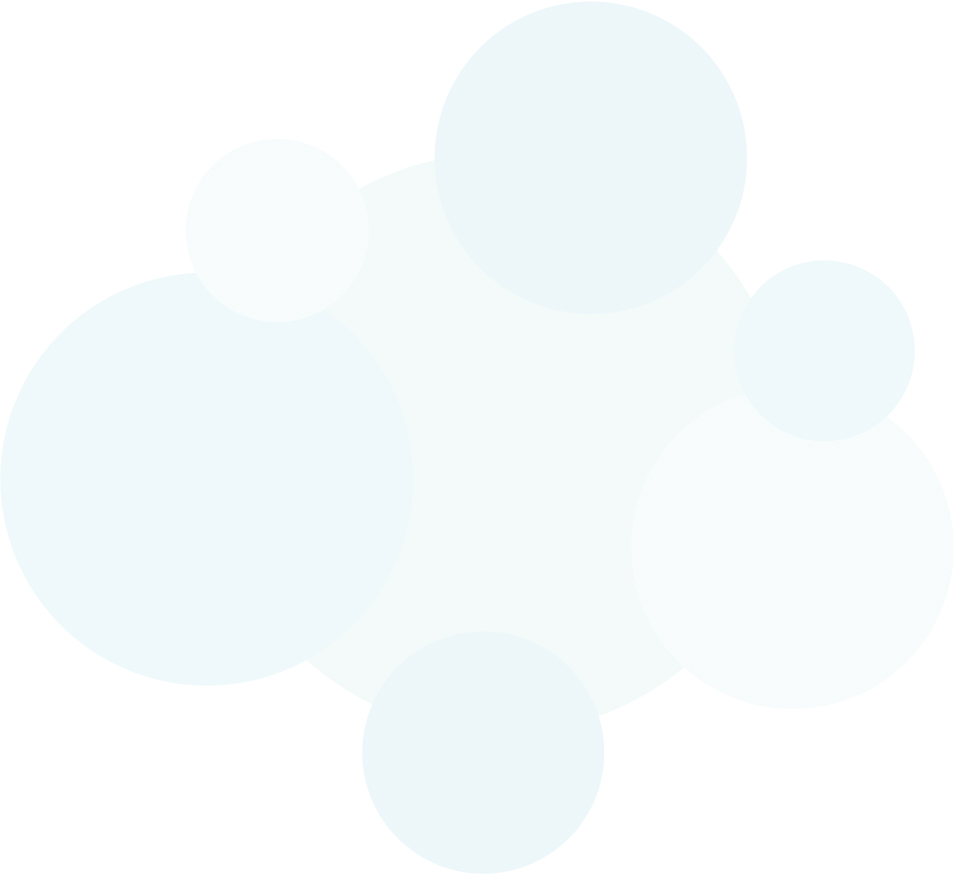 